         Wes Campbell Memorial Tournament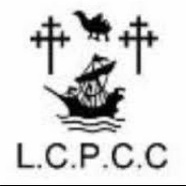 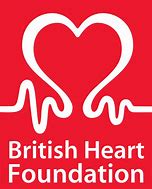                                                           Sunday 24th May 2020                 The Sportsfield, St Floras Road, Littlehampton, West Sussex, BN17 6BDDear Secretary/ManagerOn Sunday 24th May 2020 the inaugural Wes Campbell Memorial 6 a side Tournament will take place at The Sportsfield. Wes was tragically taken from us in May 2018. Wes was known as a big friendly giant who humoured everyone. Everyone in Littlehampton knew of Wes, he really was a Littlehampton Legend. He was a keen sportsperson, playing cricket for Littlehampton, Arundel and Rustington. He played football for a host of teams in the local area including Littlehampton, Rustington and Angmering. He was also a keen golfer and held membership at Littlehampton Golf Club. Proceeds from this tournament will be split between Littlehampton Cricket Club and the British Heart Foundation.Any team can enter. You don’t have to be a football club! All players must be 16+. There shall be 2 categories. Open age and Vets (35+). The tournament will be officiated by FA qualified referees. It shall be all day. Hot food will be available through the day and the bar shall be open from 8.30am. (Alcohol served from noon) To enter please complete the entry form below and return to the address on the form, either by post or email. Payment can be made via cheque (made payable to Littlehampton cricket club) or via BACS Transfer (details on entry form). You will receive confirmation of entry once entry form and payment is received. Registration on the day is by 9am. Games shall get underway at 9.30am.There will be limited parking at The Sportsfield but there is plenty of street parking.If you need any more information then please do not hesitate to get in touch.We look forward to welcoming you to The Sportsfield on Sunday 24th May 2020.Kind RegardsJames Askew        Wes Campbell Memorial Tournament                               SUNDAY 24TH MAY 2020                                      Team Entry FormPlease use BLOCK capitals    (Please tick which category)    Open Age           Vets            6v6 in a group league format with semis & finals. All teams can have a maximum of 10 players. Winners will receive a trophy and medals, runners up will receive medals.Other attractions and BBQ on the day. 9.00 am registration, 9.30 am first KO. The bar will be open from 8.30am (Alcohol available from noon)Entry fee is £40 per team.  Registration closes and payment due in full no later than 05th May 2020.Number of teams entered ............... x £40 = £          Method of payment (delete as appropriate); Cash / cheque / bank transferCheques made payable to; Littlehampton Cricket Club Bank transfers to: Littlehampton Cricket Club Sort Code: 60-13-18 Account Number: 44627866 (Team Name as Ref)Please send the completed form and fee to: James Askew Email: jaskew@hotmail.co.uk  Address: 37 Appletree Walk, Climping, BN17 5QN    Tel No: 07510638859          Wes Campbell Memorial Tournament                                          Sunday 24th May 2020            TEAM REGISTRATION FORMPlease print and fill the registration form out and hand in at the Tournament Base in the Cricket pavilion BY 9AM on the day to register your teamAll teams may register a maximum of 10 playersOnce registered no player may play for more than 1 team.Club/Team Names: Team Colours:Contact Name:Email address:Contact Number:Players Name1)2)3)4)5)6)7)8)9)10)